РЕШЕНИЕВ соответствии с Решением Городской Думы Петропавловск-Камчатского городского округа от 31.10.2013 № 145-нд «О наградах и почетных званиях Петропавловск-Камчатского городского округа» Городская Дума Петропавловск-Камчатского городского округаРЕШИЛА:1. Наградить Почетными грамотами Городской Думы Петропавловск-Камчатского городского округа за значительный вклад в развитие благоустройства на территории Петропавловск-Камчатского городского округа в результате многолетнего добросовестного труда и высокого уровня профессионализма следующих работников государственного унитарного предприятия Камчатского края «Спецтранс»:Жукова Алексея Викторовича – главного инженера;Карабанову Наталью Константиновну – диспетчера-таксировщика;Кошелева Олега Михайловича – водителя мусоровоза;Николаева Леонида Леонидовича – машиниста бульдозера;Рыковского Владислава Жумадиловича – водителя автосамосвала.2. Разместить настоящее решение на официальном сайте Городской Думы Петропавловск-Камчатского городского округа в информационно-
телекоммуникационной сети «Интернет».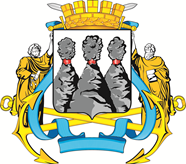 ГОРОДСКАЯ ДУМАПЕТРОПАВЛОВСК-КАМЧАТСКОГО ГОРОДСКОГО ОКРУГАот 29.09.2021 № 1042-р41-я (внеочередная) сессияг.Петропавловск-КамчатскийО награждении Почетными грамотами Городской Думы Петропавловск-Камчатского городского округа работников государственного унитарного предприятия Камчатского края «Спецтранс»Председатель Городской Думы Петропавловск-Камчатского городского округа Г.В. Монахова